SEQUÊNCIA DIDÁTICA:  EU E O CADERNOATIVIDADES PARA A SEMANA DE 15 A 19 DE MARÇO. PODEM SER REALIZADAS NAS FOLHAS E COLADAS NO CADERNO.LEIA O TEXTO COM ATENÇÃO (TODOS OS DIAS DA SEMANA).(OBSERVE QUE ELE ESTÁ ESCRITO COM A LETRA SCRIPT, QUE LOGO IREMOS APRENDER). 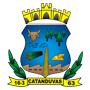                                    O MUNICÍPIO DE CATANDUVAS	O nosso município chama-se Catanduvas e foi emancipado em 1963. Seu nome derivou-se de uma planta chamada Catanduba que era abundante na região.	A população que inicialmente colonizou nossa cidade era formada por pessoas de origem italiana, alemã, polonesa e cabocla.	Nosso município teve vários prefeitos eleitos pelo povo e hoje temos como prefeito o Senhor Dorival Ribeiro dos Santos.	A matéria prima típica de nossa região é a erva mate, um dos produtos mais cultivados. As indústrias de erva mate são: Jacutinga, Verdinha, Regina, Catanduvas e Materva.	Catanduvas é a Capital Catarinense do Chimarrão e comemora 58 anos de emancipação no dia 16 de março.ENCONTRE 8 (OITO) PALAVRAS, PINTE E ESCREVA BONITAS FRASES COM AS PALAVRAS QUE VOCÊ ENCONTROU.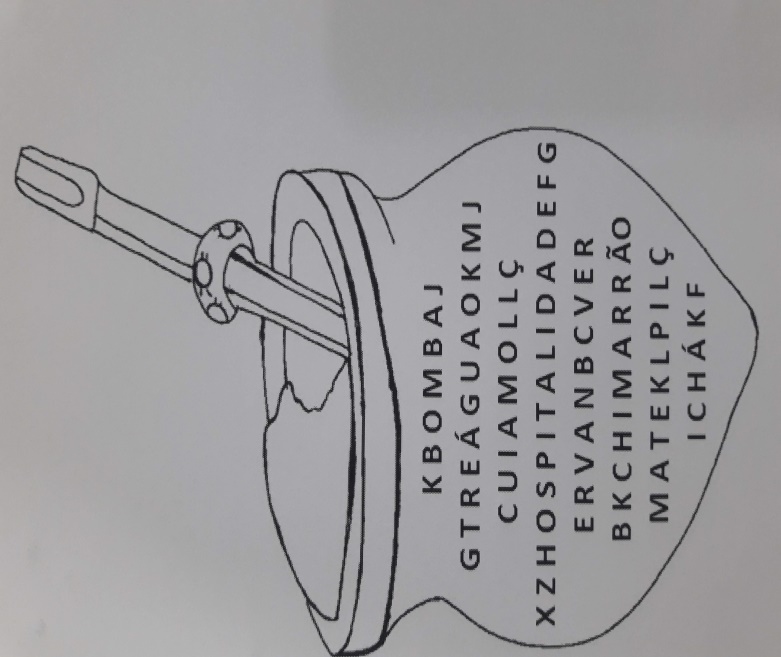 LEIA, CANTE E ILUSTRE:HINO MUNICIPAL DE CATANDUVASMúsica e Arranjos: Simão Elias Wolf/Letra: Comunidade Catanduvense/Adaptação: Juliano André CunhaIlustrado pelo(a) aluno(a) ________________________________________________________________REALIZE A PESQUISA: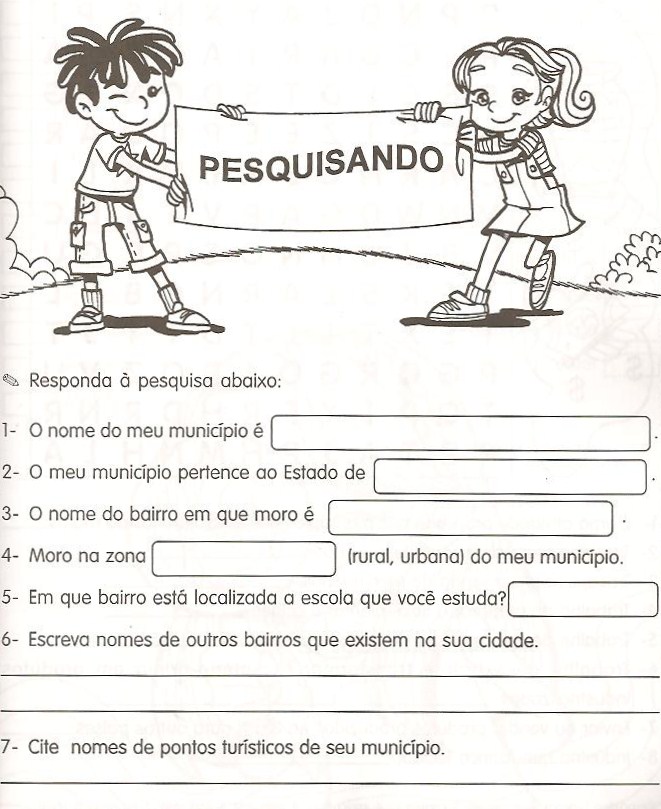 PARA COMPREENDER MELHOR O CONTEÚDO SOBRE NÚMEROS ORDINAIS, ASSISTA O VÍDEO ACESSANDO O LINK:https://www.youtube.com/watch?v=_RxfN5QFdKg E FAÇA A LEITURA DO TEXTO. Os números ordinais estão presentes no nosso dia a dia, por exemplo, em uma fila de banco, em uma corrida, nos dias da semana etc. Esses números são utilizados para representar a ordem de algo ou a sua posição. Por exemplo: no caso da fila de banco, temos quem será atendido primeiro, segundo, terceiro, e assim sucessivamente; ou, para mostrar o campeão de uma corrida, temos o primeiro colocado, o segundo colocado e o terceiro colocado.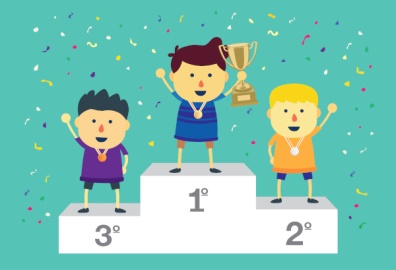                             Fonte: Escola KidsNO LIVRO DE MATEMÁTICA, REALIZE AS ATIVIDADES 1, 2, 3, 4, 5, 6, 7 E 8 SOBRE NÚMEROS ORDINAIS, PÁGINAS 11, 12 E 13.OBS. PARA REALIZAÇÃO DA ATIVIDADE 7, A PROFESSORA ENVIARÁ A LISTA NO WHATSAPP.Escola Municipal de Educação Básica Augustinho Marcon.Catanduvas, 15 a 19 de março de 2021.Diretora: Tatiana Bittencourt Menegat. Assessora Técnica Pedagógica: Maristela Apª. Borella Baraúna.Assessora Técnica Administrativa: Margarete Petter Dutra.Professora: Gláucia Arndt.3° Anos 1 e 2 Aluno (a): .........................................................................................REFRÃOCatanduvas, CatanduvasForça do povo herança de um passadoQue trabalha, e semeia honestidadeCanta e reza sua fé.Abençoado seja o lindo verdeDe suas terras planasHonradas e desbravadasPela força de nossos imigrantesÁguas santas saciam a sedeDe nossas crenças aliviandoAs marcas do ContestadoNa memória dos pioneirosREFRÃOVerde mata hoje preservadaA madeira e a erva,Por sua alma transportadaCidade jardim que encanta e ensinaA cada amanhecer amar esse chãoQuando longe daqui bate a saudadeDa sincera hospitalidade traduzidaE uma roda de chimarrão.REFRÃO